RAPORT Z IMPLEMENTACJI 
PLANU GOSPODARKI NISKOEMISYJNEJ 
DLA GMINY MIASTO ZGIERZ
2022 ROK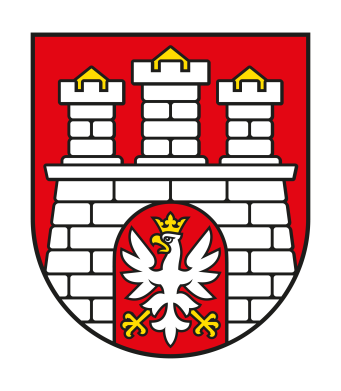 ANKIETA IMPLEMENTACJI PGN GMINA MIASTO ZGIERZZwracamy się z uprzejmą prośbą o udostępnienie danych ogólnych dotyczących budynków i środków transportu na terenie Gminy Miasto Zgierz. Szczególnie istotne są informacje dotyczące powierzchni ogrzewanej obiektów, stopnia termomodernizacji oraz rodzaju ogrzewania, a także rodzaju i ilości paliw wykorzystywanych do celów grzewczych i transportowych. Prosimy o przesłanie wypełnionej ankiety do 30.06.2022 r.Zespół Agencji Użytkowania i Poszanowania Energii. W przypadku pytań prosimy o kontakt: tel. 601 944 901, 572 362 567 e-mail: auipe@auipe.pl1. INFORMACJE O BUDYNKUAdres budynku				…………………………………………………………………………..Powierzchnia ogrzewana budynku [m2]	…………………………………………………………………………..2. RODZAJ BUDYNKUmieszkalny jednorodzinnymieszkalny wielorodzinnyusługowyhandlowyprodukcyjnyużyteczności publicznejinny, proszę wpisać jaki ………………………………………………………………………………………………3. RODZAJ ŹRÓDEŁ CIEPŁA W BUDYNKU - STAN W 2016 ROKUProszę zaznaczyć wykorzystywane źródło ciepła lub stosowane paliwo oraz wskazać pełnioną funkcję4. ŹRÓDŁA CIEPŁA W BUDYNKU - STAN W 2021 ROKUProszę podać roczne zużycie paliwa/energii wraz z jednostką5. CZY ENERGIA ELEKTRYCZNA W 2021 ROKU BYŁA WYKORZYSTYWANA DO CELÓW GRZEWCZYCH?NieTak, do ogrzewania budynku (c.o.)Tak, do przygotowania ciepłej wody użytkowej (c.w.u.)6. CZY OD 2016 ROKU WYMIENIONO OKNA?NieTak7. CZY OD 2016 ROKU OCIEPLONO ŚCIANY ZEWNĘTRZNE?NieTak8. CZY OD 2016 ROKU OCIEPLONO DACHY/STROPODACHY?NieTak9. ŚRODKI TRANSPORTUProszę wskazać wykorzystywane w 2021 roku środki transportu wraz z podaniem rocznej liczby przejechanych kilometrówsamochód osobowy			………………………………….samochód ciężarowy			………………………………….ciągnik samochodowy			………………………………….maszyny rolnicze	samobieżne		………………………………….motocykl/motorower/skuter		………………………………….rower elektryczny			………………………………….rower zwykły				………………………………….komunikacja autobusowa		………………………………….komunikacja kolejowa (w tym ŁKA)	………………………………….10. WYRAŻAM ZGODĘ NA PRZETWARZANIE PODANYCH DANYCH NA POTRZEBY RAPORTU Z IMPLEMENTACJI PLANU GOSPODARKI NISKOEMISYJNEJ DLA GMINY MIASTO ZGIERZ, 
udostępnione dane będą użyte tylko do wyznaczania ogólnych bilansów i trendów, bez ujawniania szczegółów dotyczących budynku.DZIĘKUJEMY ZA POŚWIĘCONY CZAS I WYPEŁNIENIE ANKIETYŹródło ciepła / paliwoc.o.c.w.u.Miejska sieć ciepłowniczaWęgiel kamienny, eko-groszek, miał węglowy, flotokoncentrat itp.Olej opałowyGaz ziemny, sieciowy Gaz ciekły LPGBiomasa, w tym drewno, brykiet, pelet itp.Energia elektrycznaPompa ciepłaInstalacja fotowoltaicznaInstalacja solarnaTurbina wiatrowaInne źródło lub paliwo - proszę podać jakie osobno dla c.o. i c.w.u.Źródło ciepła / paliwoc.o.c.w.u.Miejska sieć ciepłowniczaWęgiel kamienny, eko-groszek, miał węglowy, flotokoncentrat itp.Olej opałowyGaz ziemny, sieciowy Gaz ciekły LPGBiomasa, w tym drewno, brykiet, pelet itp.Energia elektrycznaPompa ciepłaInstalacja fotowoltaicznaInstalacja solarnaTurbina wiatrowaInne źródło lub paliwo - proszę podać jakie osobno dla c.o. i c.w.u.